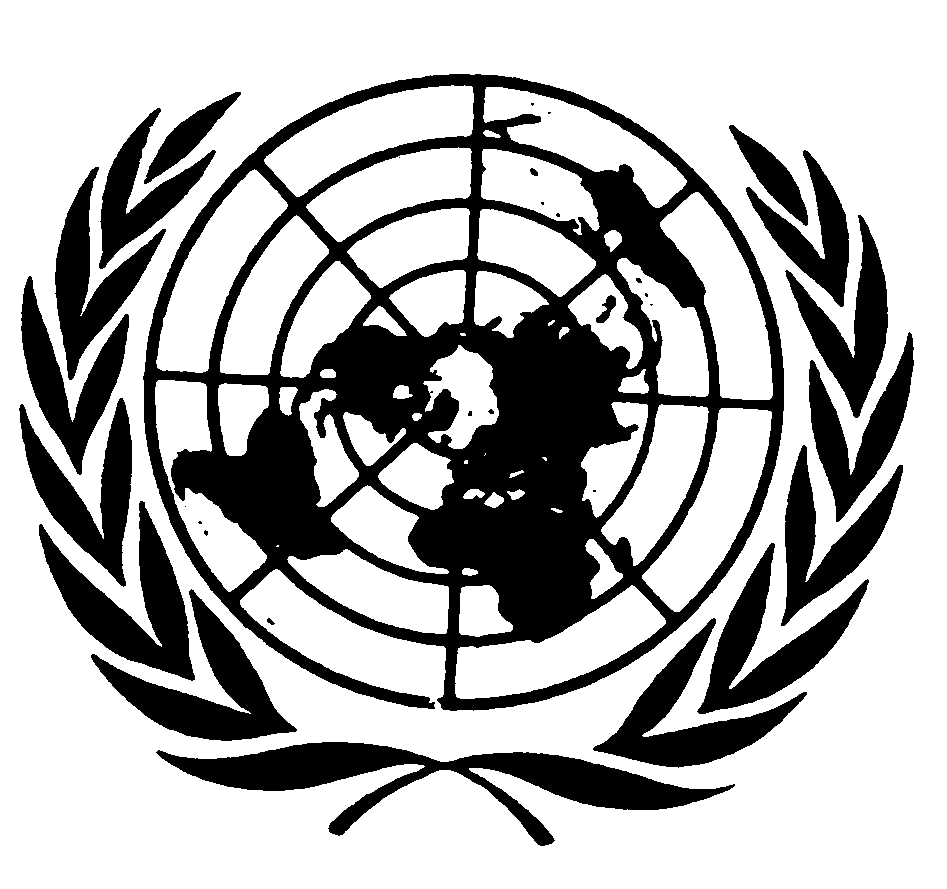 	Distr.
	GENERAL	E/C.12/GC/18
	6 de febrero de 2006	ESPAÑOL
	Original:  INGLÉSCOMITÉ DE DERECHOS ECONÓMICOS,
     SOCIALES Y CULTURALES
35º período de sesiones
Ginebra, 7 a 25 de noviembre de 2005
Tema 3 del programa provisionalEL DERECHO AL TRABAJOObservación general Nº 18Aprobada el 24 de noviembre de 2005Artículo 6 del Pacto Internacional de Derecho Económicos, Sociales y CulturalesGE.06-40316  (S)    010306    020306I.  INTRODUCCIÓN Y PREMISAS BÁSICASEl derecho al trabajo es un derecho fundamental, reconocido en diversos instrumentos de derecho internacional.  El Pacto Internacional de Derechos Económicos, Sociales y Culturales, a través de su artículo 6, trata este derecho más extensamente que cualquier otro instrumento.  El derecho al trabajo es esencial para la realización de otros derechos humanos y constituye una parte inseparable e inherente de la dignidad humana.  Toda persona tiene el derecho a trabajar para poder vivir con dignidad.  El derecho al trabajo sirve, al mismo tiempo, a la supervivencia del individuo y de su familia y contribuye también, en tanto que el trabajo es libremente escogido o aceptado, a su plena realización y a su reconocimiento en el seno de la comunidad.El Pacto Internacional de Derechos Económicos, Sociales y Culturales proclama el derecho al trabajo en un sentido general en su artículo 6 y desarrolla explícitamente la dimensión individual del derecho al trabajo mediante el reconocimiento, en el artículo 7, del derecho de toda persona a condiciones de trabajo equitativas y satisfactorias, en especial la seguridad de las condiciones de trabajo.  La dimensión colectiva del derecho al trabajo se aborda en el artículo 8, que estipula el derecho a fundar sindicatos y a afiliarse al sindicato de su elección, así como el derecho de los sindicatos a funcionar libremente.  Cuando se redactó el artículo 6 del Pacto, la Comisión de Derechos Humanos afirmó la necesidad de reconocer el derecho al trabajo en sentido lato estipulando obligaciones jurídicas precisas y no un simple principio de alcance filosófico.  El artículo 6 define el derecho al trabajo de manera general y no exhaustiva.  En el párrafo 1 del artículo 6, los Estados Partes reconocen "el derecho a trabajar, que comprende el derecho de toda persona a tener la oportunidad de ganarse la vida mediante un trabajo libremente escogido o aceptado, y tomarán medidas adecuadas para garantizar este derecho".  En el párrafo 2, los Estados Partes reconocen que "para lograr la plena efectividad de este derecho", habrán de adoptar medidas entre las que deberán figurar "la orientación y formación técnicoprofesional, la preparación de programas, normas y técnicas encaminadas a conseguir un desarrollo económico, social y cultural constante y la ocupación plena y productiva, en condiciones que garanticen las libertades políticas y económicas fundamentales de la persona humana".En estos objetivos se reflejan los propósitos y principios fundamentales de las Naciones Unidas, tal como se definen en el párrafo 3 del Artículo 1 de la Carta de la Organización.  Tales objetivos se recogen también en lo esencial en el párrafo 1 del artículo 23 de la Declaración Universal de Derechos Humanos.  Desde la aprobación del Pacto por la Asamblea General en 1966, diversos instrumentos internacionales y regionales de derechos humanos han reconocido el derecho al trabajo.  A nivel internacional, el derecho al trabajo figura en el apartado a) del párrafo 3 del artículo 8 del Pacto Internacional de Derechos Civiles y Políticos; en el inciso i) del párrafo e) del artículo 5 de la Convención Internacional sobre la Eliminación de todas las Formas de Discriminación Racial; en el apartado a) del párrafo 1 del artículo 11 de la Convención sobre la Eliminación de todas las formas de discriminación contra la mujer; en el artículo 32 de la Convención sobre los Derechos del Niño; y en los artículos 11, 25, 26, 40, 52 y 54 de la Convención Internacional sobre la protección de los derechos de todos los trabajadores migratorios y sus familiares.  Diversos instrumentos regionales reconocen el derecho al trabajo en su dimensión general, entre ellos la Carta Social Europea de 1961 y la Carta Social Europea Revisada de 1996 (parte II, art. 1), la Carta Africana de Derechos Humanos y de los Pueblos (art. 15) y el Protocolo Adicional a la Convención Americana sobre Derechos Humanos en materia de derechos económicos, sociales y culturales, de 1988 (art. 6), y reafirman el principio de que el respeto al derecho al trabajo impone a los Estados Partes la obligación de adoptar medidas dirigidas al logro del pleno empleo.  De forma similar, el derecho al trabajo ha sido proclamado por la Asamblea General de las Naciones Unidas en la Declaración sobre el Progreso y el Desarrollo en lo Social, aprobada mediante la resolución 2542 (XXIV), de 11 de diciembre de 1969 (art. 6).El derecho al trabajo, amparado en el Pacto Internacional de Derechos Económicos, Sociales y Culturales, afirma la obligación de los Estados Partes de garantizar a las personas su derecho al trabajo libremente elegido o aceptado, en particular el derecho a no ser privado de trabajo de forma injusta.  Esta definición subraya el hecho de que el respeto a la persona y su dignidad se expresa a través de la libertad del individuo para elegir un trabajo, haciendo hincapié al tiempo en la importancia del trabajo para el desarrollo personal, así como para la integración social y económica.  El Convenio Nº 122 de la Organización Internacional del Trabajo, sobre la política del empleo (1964) habla de "empleo pleno, productivo y libremente elegido", vinculando la obligación de los Estados Partes en lo relativo a crear las condiciones de pleno empleo con la obligación de velar por la eliminación del trabajo forzado.  Ahora bien, para millones de seres humanos de todo el mundo, el disfrute pleno del derecho a un trabajo libremente escogido o aceptado sigue siendo un objetivo lejano.  El Comité reconoce la existencia de obstáculos estructurales y de otra naturaleza resultantes de factores internacionales y otros factores ajenos a la voluntad de los Estados que obstaculizan la plena aplicación del artículo 6 en gran número de Estados Partes.Inspirada por el deseo de ayudar a los Estados Partes a aplicar el Pacto y a cumplir con sus obligaciones en materia de elaboración de informes, la presente Observación general trata del contenido normativo del artículo 6 (sec. II), las obligaciones de los Estados Partes (sec. III), los incumplimientos (sec. IV), y la aplicación en el plano nacional (sec. V), mientras que las obligaciones de los actores que no sean Estados Partes son tema de la sección VI.  La Observación general se funda en la experiencia adquirida por el Comité tras largos años dedicados al examen de los informes de los Estados Partes.II.  CONTENIDO NORMATIVO DEL DERECHO AL TRABAJOEl derecho al trabajo es un derecho individual que pertenece a cada persona, y es a la vez un derecho colectivo.  Engloba todo tipo de trabajos, ya sean autónomos o trabajos dependientes sujetos a un salario.  El derecho al trabajo no debe entenderse como un derecho absoluto e incondicional a obtener empleo.  El párrafo 1 del artículo 6 contiene una definición del derecho al trabajo y el párrafo 2 cita, a título de ilustración y con carácter no exhaustivo, ejemplos de las obligaciones que incumben a los Estados Partes.  Ello incluye el derecho de todo ser humano a decidir libremente aceptar o elegir trabajo.  También supone no ser obligado de alguna manera a ejercer o efectuar un trabajo y el derecho de acceso a un sistema de protección que garantice a cada trabajador su acceso a empleo.  Además implica el derecho a no ser privado injustamente de empleo.El trabajo, según reza el artículo 6 del Pacto, debe ser un trabajo digno.  Éste es el trabajo que respeta los derechos fundamentales de la persona humana, así como los derechos de los trabajadores en lo relativo a condiciones de seguridad laboral y remuneración.  También ofrece una renta que permite a los trabajadores vivir y asegurar la vida de sus familias, tal como se subraya en el artículo 7 del Pacto.  Estos derechos fundamentales también incluyen el respecto a la integridad física y mental del trabajador en el ejercicio de su empleo.Los artículos 6, 7 y 8 del Pacto son interdependientes.  La calificación de un trabajo como digno presupone que respeta los derechos fundamentales del trabajador.  Aunque los artículos 7 y 8 están estrechamente vinculados al artículo 6, serán abordados en observaciones generales independientes.  Por lo tanto, se hará referencia a los artículos 7 y 8 solamente cuando la indivisibilidad de estos derechos así lo requiera.La Organización Internacional del Trabajo define el trabajo forzoso como "todo trabajo o servicio exigido a un individuo bajo la amenaza de una pena cualquiera y para el cual dicho individuo no se ofrece voluntariamente".  El Comité reafirma la necesidad de que los Estados Partes procedan a abolir, condenar y luchar contra todas las formas de trabajo forzado, como preceptúan la Declaración Universal de Derechos Humanos en su artículo 4 y el artículo 5 de la Convención sobre la Esclavitud, así como el artículo 8 del Pacto Internacional de Derechos Civiles y Políticos.La alta tasa de desempleo y la falta de seguridad en el empleo son causas que llevan a los trabajadores a buscar empleo en el sector no estructurado de la economía.  Los Estados Partes deben adoptar las medidas necesarias, tanto legislativas como de otro tipo, para reducir en la mayor medida posible el número de trabajadores en la economía sumergida, trabajadores que, a resultas de esa situación, carecen de protección.  Estas medidas obligarán a los empleadores a respetar la legislación laboral y a declarar a sus empleados, permitiendo así a estos últimos disfrutar de todos los derechos de los trabajadores, en particular los consagrados en los artículos 6, 7 y 8 del Pacto.  Estas medidas deben reflejar el hecho de que las personas que viven en una economía sumergida lo hacen en su mayor parte debido a la necesidad de sobrevivir, antes que como una opción personal.  Además, el trabajo doméstico y agrícola debe ser debidamente regulado mediante legislación nacional, de forma que los trabajadores domésticos y agrícolas disfruten del mismo nivel de protección que otros trabajadores.El Convenio Nº 158 de la OIT, sobre la terminación de la relación de trabajo (1982) establece la legalidad del despido en su artículo 4 e impone, en particular, la necesidad de ofrecer motivos válidos para el despido así como el derecho a recursos jurídicos y de otro tipo en caso de despido improcedente.El ejercicio laboral en todas sus formas y a todos los niveles supone la existencia de los siguientes elementos interdependientes y esenciales, cuya aplicación dependerá de las condiciones existentes en cada Estado Parte: a)	Disponibilidad.  Los Estados Partes deben contar con servicios especializados que tengan por función ayudar y apoyar a los individuos para permitirles identificar el empleo disponible y acceder a él.b)	Accesibilidad.  El mercado del trabajo debe poder ser accesible a toda persona que esté bajo la jurisdicción de los Estados Partes.  La accesibilidad reviste tres dimensiones:	i)	En virtud del párrafo 2 del artículo 2, así como del artículo 3, el Pacto proscribe toda discriminación en el acceso al empleo y en la conservación del mismo por motivos de raza, color, sexo, idioma, religión, opinión política o de otra índole, origen nacional o social, posición económica, nacimiento, discapacidad física o mental, estado de salud (incluso en caso de infección por el VIH/SIDA), orientación sexual, estado civil, político, social o de otra naturaleza, con la intención, o que tenga por efecto, oponerse al ejercicio del derecho al trabajo en pie de igualdad, o hacerlo imposible.  Según el artículo 2 del Convenio Nº 111 de la OIT, los Estados Partes deben "formular y llevar a cabo una política nacional que promueva, por métodos adecuados a las condiciones y a la práctica nacionales, la igualdad de oportunidades y de trato en materia de empleo y ocupación, con objeto de eliminar cualquier discriminación a este respecto".  Son muchas las medidas, como la mayoría de las estrategias y los programas destinados a eliminar la discriminación en cuanto al empleo, según se señala en el párrafo 18 de la Observación general Nº 14 (2000), sobre el derecho al disfrute del más alto nivel posible de salud, que se pueden aplicar con consecuencias financieras mínimas mediante la promulgación, modificación o revocación de leyes o a la difusión de información.  El Comité recuerda que, aun en tiempo de limitaciones graves de recursos, se debe proteger a las personas y grupos desfavorecidos y marginados mediante la adopción de programas específicos de relativo bajo costo.	ii)	La accesibilidad física constituye una de las dimensiones de la accesibilidad al trabajo, como se puntualiza en el párrafo 22 de la Observación general Nº 5 sobre las personas con discapacidad.	iii)	La accesibilidad comprende el derecho de procurar, obtener y difundir información sobre los medios para obtener acceso al empleo mediante el establecimiento de redes de información sobre el mercado del trabajo en los planos local, regional, nacional e internacional;c)	Aceptabilidad y calidad.  La protección del derecho al trabajo presenta varias dimensiones, especialmente el derecho del trabajador a condiciones justas y favorables de trabajo, en particular a condiciones laborales seguras, el derecho a constituir sindicatos y el derecho a elegir y aceptar libremente empleo.Temas específicos de alcance generalLas mujeres y el derecho al trabajo13.	El artículo 3 del Pacto establece que los Estados Partes se comprometen a "asegurar a los hombres y a las mujeres igual título a gozar de todos los derechos económicos, sociales y culturales".  El Comité subraya la necesidad de contar con un sistema global de protección para luchar contra la discriminación de género y garantizar igualdad de oportunidades y de trato entre hombres y mujeres en relación con su derecho al trabajo, asegurando igual salario por trabajo de igual valor.  En particular, los embarazos no deben constituir un obstáculo para el empleo ni una justificación para la pérdida del mismo.  Finalmente, hay que resaltar la vinculación existente entre el hecho de que las mujeres tengan menos acceso a la educación que los hombres y ciertas culturas tradicionales que menoscaban las oportunidades de empleo y de adelanto de la mujer.Los jóvenes y el derecho al trabajo14.	El acceso a un primer trabajo constituye una ocasión para obtener autonomía y, en muchos casos, escapar de la pobreza.  Las personas jóvenes, especialmente las mujeres jóvenes, tienen en general grandes dificultades para encontrar un primer empleo.  Deben adoptarse y aplicarse políticas nacionales relativas a la educación y formación profesional adecuadas, para promover y apoyar el acceso a oportunidades de empleo de personas jóvenes, en particular mujeres jóvenes.El trabajo infantil y el derecho al trabajo15.	La protección del niño se contempla en el artículo 10 del Pacto.  El Comité recuerda su Observación general Nº 14 y, en particular, los párrafos 22 y 23 relativos al derecho del niño a la salud, y subraya la necesidad de protegerlo frente a todas las formas de trabajo que puedan perjudicar su desarrollo o su salud física o mental.  El Comité reafirma la necesidad de proteger al niño de la explotación económica, para permitirle aspirar a su pleno desarrollo y adquirir formación técnica y profesional, según se indica en el párrafo 2 del artículo 6.  El Comité recuerda también su Observación general Nº 13 (1999), en particular la definición de enseñanza técnica y profesional (párrs. 15 y 16), que debe concebirse como parte de la enseñanza general.  Diversos instrumentos internacionales de derechos humanos aprobados después del Pacto Internacional de Derechos Económicos, Sociales y Culturales, como la Convención sobre los Derechos del Niño, reconocen expresamente la necesidad de proteger a los niños y los jóvenes frente a toda forma de explotación económica o trabajo forzoso.Las personas mayores y el derecho al trabajo16.	El Comité recuerda su Observación general Nº 6 (1995) sobre los derechos económicos, sociales y culturales de las personas mayores, y en especial la necesidad de adoptar medidas para evitar toda discriminación fundada en la edad en materia de empleo y ocupación.Las personas con discapacidad y el derecho al trabajo17.	El Comité recuerda el principio de no discriminación en el acceso al trabajo de las personas discapacitadas, enunciado en su Observación general Nº 5 (1944) sobre las personas con discapacidad.  "El derecho de toda persona a tener la oportunidad de ganarse la vida mediante un trabajo libremente escogido o aceptado no se realiza cuando la única posibilidad verdadera ofrecida a las personas con discapacidad es trabajar en un entorno llamado "protegido" y en condiciones inferiores a las normas".  Los Estados Partes deben adoptar medidas que permitan a las personas discapacitadas obtener y conservar un empleo adecuado y progresar profesionalmente en su esfera laboral, y por lo tanto, facilitar su inserción o reinserción en la sociedad.Los trabajadores migratorios y el derecho al trabajo18.	El principio de la no discriminación, según figura consagrado en el párrafo 2 del artículo 2 del Pacto, y en el artículo 7 de la Convención Internacional sobre la protección de los derechos de todos los trabajadores migratorios y de sus familiares, debe aplicarse en relación con las oportunidades de empleo de trabajadores migratorios y sus familias.  A este respecto, el Comité subraya la necesidad de que se diseñen planes de acción nacionales para respetar y promover dichos principios mediante medidas adecuadas, tanto legislativas como de otro tipo.III.  OBLIGACIONES DE LOS ESTADOS PARTESObligaciones jurídicas de carácter general19.	La principal obligación de los Estados Partes es velar por la realización progresiva del ejercicio del derecho al trabajo.  Los Estados Partes deben por lo tanto adoptar, tan rápidamente como sea posible, medidas dirigidas a lograr el pleno empleo.  Si bien el Pacto establece la aplicación progresiva de los derechos en él anunciados y reconoce los obstáculos que representan los limitados recursos disponibles, también impone a los Estados Partes diversas obligaciones de efecto inmediato.  Los Estados Partes tienen obligaciones inmediatas en relación con el derecho al trabajo, como la obligación de "garantizar" que ese derecho sea ejercido "sin discriminación alguna" (párrafo 2 del artículo 2) y la de "adoptar medidas" (párrafo 1 del artículo 2) en aras de la plena realización del artículo 6.  Dichas medidas deben ser deliberadas, concretas e ir dirigidas hacia la plena realización del derecho al trabajo.20.	El hecho de que la realización del derecho al trabajo sea progresiva y tenga lugar a lo largo del tiempo no debía ser interpretado como que priva a las obligaciones de los Estados Partes de todo contenido significativo.  Significa que los Estados Partes tienen la obligación concreta y constante de "avanzar lo más expedita y eficazmente posible" hacia la plena aplicación del artículo 6.21.	Al igual que en el caso de los demás derechos enunciados en el Pacto, no deben adoptarse en principio medidas regresivas en relación con el derecho al trabajo.  Si deben adoptarse deliberadamente cualesquiera medidas regresivas, corresponde a los Estados Partes en cuestión demostrar que lo han hecho tras considerar todas las alternativas y que están plenamente justificadas, habida cuenta de la totalidad de los derechos enunciados en el Pacto y en el contexto del pleno uso de los máximos recursos disponibles por los Estados Partes.22.	Al igual que todos los derechos humanos, el derecho al trabajo impone tres tipos o niveles de obligaciones a los Estados Partes:  las obligaciones de respetar, proteger y aplicar.  La obligación de respetar el derecho al trabajo exige que los Estados Partes se abstengan de interferir directa o indirectamente en el disfrute de ese derecho.  La obligación de proteger exige que los Estados Partes adopten medidas que impidan a terceros interferir en el disfrute del derecho al trabajo.  La obligación de aplicar incluye las obligaciones de proporcionar, facilitar y promover ese derecho.  Implica que los Estados Partes deben adoptar medidas legislativas, administrativas, presupuestarias, judiciales y de otro tipo adecuadas para velar por su plena realización.Obligaciones jurídicas específicas23.	Los Estados Partes tienen la obligación de respetar el derecho al trabajo mediante, entre otras cosas, la prohibición del trabajo forzoso u obligatorio, y absteniéndose de denegar o limitar el acceso igualitario a trabajo digno a todas las personas, especialmente a las personas y grupos desfavorecidos y marginados, en particular presos o detenidos, miembros de minorías y trabajadores migratorios.  En particular, los Estados Partes tienen la obligación de respetar el derecho de las mujeres y los jóvenes a acceder a un trabajo digno y, por tanto, de adoptar medidas para combatir la discriminación y promover la igualdad de acceso y de oportunidades.24.	En lo que respecta a las obligaciones de los Estados Partes en relación con el trabajo infantil, según figuran en el artículo 10 del Pacto, los Estados Partes deben adoptar medidas efectivas, en particular medidas legislativas, para prohibir el trabajo de niños menores de 16 años.  Además, deben prohibir toda forma de explotación económica y de trabajo forzoso de niños.  Los Estados Partes deben adoptar medidas efectivas para velar por que la prohibición del trabajo infantil sea plenamente respetada.25.	Las obligaciones de proteger el derecho al trabajo incluyen, entre otras, los deberes de los Estados Partes de aprobar la legislación o de adoptar otras medidas que garanticen el igual acceso al trabajo y a capacitación y garantizar que las medidas de privatización no socavan los derechos de los trabajadores.  Las medidas específicas para aumentar la flexibilidad de los mercados laborales no deben restar estabilidad al empleo o reducir la protección social del trabajador.  La obligación de proteger el derecho al trabajo incluye la responsabilidad de los Estados Partes de prohibir el trabajo forzoso u obligatorio por parte de agentes no estatales.26.	Los Estados Partes están obligados a aplicar (proporcionar) el derecho al trabajo cuando las personas o grupos no pueden, por razones que escapan a su control, realizar ese derecho ellos mismos por los medios de que disponen.  Esta obligación incluye, entre otras cosas, la obligación de reconocer el derecho al trabajo en los sistemas jurídicos nacionales, y de adoptar una política nacional sobre el derecho al trabajo, así como un plan detallado para su aplicación.  El derecho al trabajo exige la formulación y aplicación por los Estados Partes de una política en materia de empleo con miras a "estimular el crecimiento y el desarrollo económicos, elevar el nivel de vida, satisfacer las necesidades de mano de obra y resolver el problema del desempleo y el subempleo".  Es en este contexto en el que los Estados Partes deben adoptar medidas efectivas para aumentar los recursos asignados a la reducción de la tasa de desempleo, en particular entre las mujeres, las personas desfavorecidas y los marginados.  El Comité hace hincapié en la necesidad de establecer un mecanismo de indemnización en caso de pérdida del empleo, así como la obligación de adoptar medidas apropiadas para la creación de servicios de empleo (públicos o privados) en los planos nacional y local.  Además, la obligación de aplicar (proporcionar) el derecho al trabajo incluye la aplicación por los Estados Partes de planes para luchar contra el desempleo.27.	La obligación de aplicar (facilitar) el derecho al trabajo exige a los Estados Partes que, entre otras cosas, adopten medidas positivas para permitir y asistir a las personas que disfruten de su derecho al trabajo y aplicar planes de enseñanza técnica y profesional para facilitar el acceso al empleo.28.	La obligación de aplicar (promover) el derecho al trabajo exige que los Estados Partes emprendan, por ejemplo, programas educativos e informativos para crear concienciación pública sobre el derecho al trabajo.Obligaciones internacionales29.	En su Observación general Nº 3 (1990), el Comité señala a la atención la obligación de todos los Estados Partes de adoptar medidas, tanto por separado como mediante la asistencia y la cooperación internacionales, especialmente económicas y técnicas, para dar plena efectividad a los derechos reconocidos en el Pacto.  Conforme al espíritu del artículo 56 de la Carta de las Naciones Unidas y de disposiciones específicas del Pacto (párrafo 1 del artículo 2 y artículos 6, 22 y 23), los Estados Partes deberían reconocer el papel fundamental de la cooperación internacional y cumplir su compromiso de adoptar medidas conjuntas e individuales para dar plena efectividad al derecho al trabajo.  Los Estados Partes deberían, mediante acuerdos internacionales si es necesario, velar por que el derecho al trabajo, según está establecido en los artículos 6, 7 y 8 del Pacto, reciba la debida atención.30.	Para cumplir con sus obligaciones internacionales en relación con el artículo 6, los Estados Partes deberían esforzarse por promover el derecho al trabajo en otros países, así como en negociaciones bilaterales y multilaterales.  Cuando negocien con las instituciones financieras, los Estados Partes deben velar por la protección del derecho al trabajo de su población.  Los Estados Partes que sean miembros de instituciones financieras internacionales, sobre todo del Fondo Monetario Internacional, el Banco Mundial y los bancos regionales de desarrollo, deberían prestar mayor atención a la protección del derecho al trabajo influyendo en tal sentido en las políticas, acuerdos crediticios, programas de ajuste estructural y medidas internacionales adoptadas por esas instituciones.  Las estrategias, programas y políticas adoptadas por los Estados Partes en virtud de programas de ajuste estructural no deben interferir con sus obligaciones básicas en relación con el derecho al trabajo ni tener un efecto negativo en el derecho al trabajo de las mujeres, los jóvenes y las personas y grupos desfavorecidos y marginados.Obligaciones básicas31.	En la Observación general Nº 3, el Comité confirma que los Estados Partes tienen la obligación fundamental de asegurar como mínimo la satisfacción de niveles esenciales de cada uno de los derechos enunciados en el Pacto.  En el contexto del artículo 6, esta "obligación fundamental mínima" incluye la obligación de garantizar la no discriminación y la igualdad de protección del empleo.  La discriminación en el empleo está constituida por una amplia variedad de violaciones que afectan a todas las fases de la vida, desde la educación básica hasta la jubilación y puede tener un efecto no despreciable sobre la situación profesional de las personas y de los grupos.  Por tanto, estas obligaciones fundamentales incluyen como mínimo los siguientes requisitos:a)	Garantizar el derecho de acceso al empleo, en especial por lo que respecta a las personas y grupos desfavorecidos y marginados, de forma que ello les permita llevar una existencia digna;b)	Evitar las medidas que tengan como resultado el aumento de la discriminación y del trato desigual en los sectores público y privado de las personas y grupos desfavorecidos y marginados o que debiliten los mecanismos de protección de dichas  personas y grupos;c)	Adoptar y aplicar una estrategia y un plan de acción nacionales de empleo sobre la base de las preocupaciones del conjunto de los trabajadores, para responder a estas preocupaciones, en el marco de un proceso participativo y transparente que incluya a las organizaciones patronales y los sindicatos.  Esta estrategia y plan de acción en materia de empleo deberán prestar atención prioritaria a todas las personas y los grupos desfavorecidos y marginados en particular, e incluir indicadores y criterios mediante los cuales puedan medirse y revisarse periódicamente los avances conseguidos en relación con el derecho al trabajo.IV.  INCUMPLIMIENTOS32.	Debe hacerse una distinción entre la incapacidad y la falta de voluntad de los Estados Partes para cumplir con sus obligaciones dimanantes del artículo 6.  Esta aseveración se desprende del párrafo 1 del artículo 6, que garantiza el derecho de toda persona a tener la oportunidad de ganarse la vida mediante un trabajo libremente escogido o aceptado, y del párrafo 1 del artículo 2 del Pacto, que impone a cada Estado Parte la obligación de adoptar las medidas necesarias "hasta el máximo de los recursos de que disponga".  Las obligaciones de un Estado Parte deben interpretarse a la luz de estos dos artículos.  En consecuencia, los Estados Partes que no tengan voluntad de utilizar hasta el máximo de los recursos de que dispongan para dar efecto al derecho al trabajo incumplen sus obligaciones derivadas del artículo 6.  Ahora bien, la penuria de recursos puede justificar las dificultades que un Estado Parte puede enfrentar para garantizar plenamente el derecho al trabajo, en la medida en que el Estado Parte demuestre que ha utilizado todos los recursos de que dispone para cumplir, con carácter prioritario, las obligaciones anteriormente expuestas.  Las vulneraciones del derecho al trabajo pueden ser resultado de una acción directa del Estado o de entidades estatales, o de una insuficiencia de las medidas adoptadas para promover el empleo.  Los incumplimientos por actos de omisión ocurren, por ejemplo, cuando los Estados Partes no regulan las actividades de personas o grupos para impedirles que obstaculicen el derecho de otros a trabajar.  Las violaciones mediante actos de comisión incluyen el trabajo forzoso; la derogación o la suspensión oficial de la legislación necesaria para el ejercicio permanente del derecho al trabajo; la denegación del acceso al trabajo a ciertos individuos o grupos, tanto si esta discriminación se funda en la legislación o en la práctica; y la aprobación de legislación o de políticas que sean manifiestamente incompatibles con las obligaciones internacionales relativas al derecho al trabajo.Incumplimientos de la obligación de respetar33.	Entre las infracciones de la obligación de respetar el derecho al trabajo están las leyes, políticas y actos que sean contrarios a las normas enunciadas en el artículo 6 del Pacto.  En particular, constituye una violación del Pacto toda discriminación en materia de acceso al mercado de trabajo o a los medios y prestaciones que permiten conseguir trabajo, obedezca esa discriminación a motivos de raza, color, sexo, idioma, edad, religión, opinión política o a motivos de otra índole, origen nacional o social, posición económica, nacimiento, o a cualquier otra condición social, con el fin de obstaculizar el disfrute o el ejercicio, en plena igualdad, de derechos económicos, sociales y culturales.  La prohibición de no discriminación que establece el párrafo 2 del artículo 2 del Pacto es de aplicación inmediata y no está sujeta a una aplicación progresiva ni se supedita a los recursos disponibles.  Se aplica directamente a todos los aspectos del derecho al trabajo.  Constituye un incumplimiento de su obligación de respetar el derecho al trabajo el hecho de que el Estado no tenga en cuenta las obligaciones jurídicas derivadas del derecho al trabajo a la hora de concertar acuerdos bilaterales o multilaterales con otros Estados, organizaciones internacionales u otras entidades como las sociedades multinacionales.34.	En cuanto a los demás derechos del Pacto, existe la intuición generalizada de que las medidas regresivas adoptadas en relación con el derecho al trabajo no son permisibles.  Estas medidas regresivas son, entre otras, la denegación del acceso al trabajo a ciertos individuos o grupos, se base tal discriminación en la legislación o en la práctica, la suspensión de la legislación necesaria para el ejercicio del derecho al trabajo, o la aprobación de leyes o de políticas manifiestamente incompatibles con obligaciones jurídicas internacionales relacionadas con el derecho al trabajo.  Un ejemplo de ello sería la instauración del trabajo forzado o la revocación de una legislación que proteja al asalariado contra el despido improcedente.  Dichas medidas constituirían una violación de la obligación de los Estados Partes de respetar el derecho al trabajo. Incumplimientos de la obligación de proteger35.	El incumplimiento de la obligación de proteger se produce cuando los Estados Partes se abstienen de adoptar todas las medidas adecuadas para proteger a las personas sometidas a su jurisdicción contra las vulneraciones del derecho al trabajo imputables a terceros.  Abarca ciertas omisiones, como el hecho de no reglamentar la actividad de particulares, de grupos o de sociedades para impedirles que vulneren el derecho al trabajo de otras personas; o el hecho de no proteger a los trabajadores frente al despido improcedente.Incumplimientos de la obligación de aplicar36.	Los incumplimientos de la obligación de aplicar se dan cuando los Estados Partes se abstienen de adoptar todas las medidas necesarias para garantizar la realización del derecho al trabajo.  Cabe citar como ejemplos el hecho de no adoptar o no poner en práctica una política nacional en materia de empleo destinada a garantizar a toda persona la realización de ese derecho; de dedicar al empleo un presupuesto insuficiente o de distribuir los recursos públicos sin discernimiento de manera que ciertos individuos o ciertos grupos no puedan disfrutar del derecho al trabajo, en particular los desfavorecidos y marginados; de no controlar la realización del derecho al trabajo a nivel nacional, por ejemplo, definiendo los criterios y los indicadores sobre derecho al trabajo; y de no establecer programas de formación técnica y profesional.V.  APLICACIÓN A NIVEL NACIONAL37.	De conformidad con el párrafo 1 del artículo 2 del Pacto, se exige a los Estados Partes que utilicen “todos los medios apropiados, inclusive en particular la adopción de medidas legislativas” para la aplicación de sus obligaciones en virtud del Pacto.  Cada Estado Parte tiene un margen en el que puede ejercer su criterio para decidir qué medidas son más convenientes para hacer frente a sus circunstancias específicas.  El Pacto, no obstante, impone claramente a cada Estado Parte la obligación de adoptar las medidas que considere necesarias para velar por que todas las personas queden protegidas frente al desempleo y la inseguridad en el empleo y puedan disfrutar del derecho al empleo tan pronto como sea posible. Legislación, estrategias y políticas38.	Los Estados Partes deberían considerar la posibilidad de adoptar medidas legislativas específicas para aplicar el derecho al trabajo.  Estas medidas deberían: a) establecer mecanismos nacionales de control de la aplicación de las estrategias y de los planes de acción nacionales en materia de empleo, y b) contener disposiciones sobre los objetivos cuantitativos y un calendario de ejecución.  También deberían ofrecer c) medios que permitan respetar los criterios fijados en el plano nacional, y d) colaboración con la sociedad civil, incluidos los expertos en cuestiones laborales, el sector privado y las organizaciones internacionales.  Al supervisar los avances conseguidos hacia la realización del derecho al trabajo, los Estados Partes deben también determinar los factores y dificultades que obstaculizan el cumplimiento de sus obligaciones.  39. 	La negociación colectiva es un instrumento de importancia fundamental en la formulación de políticas de empleo. 40. 	Los programas y organismos de las Naciones Unidas deberían, a petición de los Estados Partes,  prestar asistencia para preparar y revisar la legislación pertinente.  La OIT, por ejemplo, tiene experiencia y conocimientos acumulados considerables sobre las leyes en la esfera del empleo.  41.	Los Estados Partes deben establecer una estrategia nacional, basada en los principios de derechos humanos, dirigida a garantizar progresivamente el pleno empleo para todos.  Esta estrategia nacional obliga igualmente a concretar los recursos con que cuentan los Estados Partes para lograr sus objetivos así como la modalidad de utilización de tales recursos que ofrezca la mejor relación costo-eficacia.42.	La formulación y aplicación de una estrategia nacional en materia de empleo llevan aparejados un pleno respeto a los principios de responsabilidad, transparencia y participación de los grupos interesados.  El derecho de las personas y grupos a participar en la toma de decisiones debería ser una parte integral de todas las políticas, programas y estrategias dirigidas a aplicar las obligaciones de los Estados Partes en virtud del artículo 6.  La promoción del empleo también exige la participación efectiva de la comunidad y, más concretamente, de asociaciones para la protección y promoción de los derechos de los trabajadores y los sindicatos en la definición de prioridades, la adopción de decisiones, la planificación, la aplicación y la evaluación de la estrategia para promover el empleo. 43.	Para crear condiciones favorables al disfrute del derecho al trabajo, es menester que los Estados Partes adopten medidas apropiadas para hacer que tanto el sector privado como el sector público tengan conciencia del derecho al trabajo en el ejercicio de sus actividades.44.	La estrategia nacional en materia de empleo debe tener especialmente en cuenta la necesidad de eliminar la discriminación en el acceso al empleo.  Debe garantizar un acceso equitativo a los recursos económicos y a la formación técnica y profesional, especialmente para las mujeres, y las personas y grupos desfavorecidos y marginados, y deberá respetar y proteger el trabajo por cuenta propia, así como los trabajos remunerados que aseguren una vida digna para los asalariados y sus familias, como estipula el inciso ii) del apartado a) del artículo 7 del Pacto.45.	Los Estados Partes deben establecer y mantener mecanismos que permitan controlar los progresos logrados para realizar el derecho de todos a un trabajo libremente escogido o aceptado, determinar los factores y dificultades que obstaculizan el cumplimiento de sus obligaciones y facilitar la adopción de medidas legislativas y administrativas de corrección, incluidas medidas para satisfacer las obligaciones que les imponen el párrafo 1 del artículo 2 y el artículo 23 del Pacto.Indicadores y criterios46.	Una estrategia nacional en materia de empleo debe definir indicadores sobre el derecho al trabajo.  Estos indicadores deben concebirse de modo que permitan supervisar eficazmente, en el plano nacional, cómo los Estados Partes cumplen sus obligaciones a tenor del artículo 6, y apoyarse en los indicadores internacionales adoptados por la OIT, como la tasa de desempleo, el subempleo y la proporción entre el trabajo del sector estructurado y del sector no estructurado.  Los indicadores desarrollados por la OIT, que se aplican a la preparación de estadísticas laborales, pueden ser útiles a la hora de elaborar un plan nacional de empleo.47.	Una vez que hayan establecido indicadores apropiados, se invita a los Estados Partes a definir además en el plano nacional criterios ligados a cada indicador.  Durante el procedimiento de examen de los informes periódicos, el Comité procederá a un proceso de estudio de alcance con el Estado Parte.  Es decir, el Comité y el Estado Parte examinarán juntos los indicadores y los criterios nacionales que luego constituirán los objetivos que se han de conseguir en el período objeto del informe siguiente.  Durante los cinco años que transcurran a continuación, el Estado Parte podrá utilizar esos criterios nacionales para ayudar a controlar mejor la aplicación del derecho al trabajo.  Luego, cuando se examine el informe ulterior, el Estado Parte y el Comité verán si los criterios se han satisfecho o no y las razones de cualesquiera dificultades que puedan haber surgido.  Además, cuando establezcan criterios y preparen sus informes, los Estados Partes deberán utilizar la amplia información y los servicios consultivos de organismos especializados en relación con la recopilación y el desglose de datos.Recursos y responsabilidad48.	Toda persona o grupo que sea víctima de una vulneración del derecho al trabajo debe tener acceso a adecuados recursos judiciales o de otra naturaleza en el plano nacional.  A nivel nacional, los sindicatos y las comisiones de derechos humanos deben jugar un papel importante en la defensa del derecho al trabajo.  Todas las víctimas de esas violaciones tienen derecho a una reparación adecuada, que pueden adoptar la forma de una restitución, una indemnización, una compensación o garantías de no repetición.49.	La integración en el ordenamiento jurídico interno de los instrumentos internacionales que amparan el derecho al trabajo, en especial de los convenios pertinentes de la OIT, debe reforzar la eficacia de las medidas adoptadas para garantizar tal derecho, por lo que se encarece.  La incorporación en el ordenamiento jurídico interno de los instrumentos internacionales que reconocen el derecho al trabajo, o el reconocimiento de su aplicabilidad directa, puede mejorar de modo importante el alcance y la eficacia de las medidas de corrección y se alienta en todos los casos.  Los tribunales estarían entonces en condiciones de juzgar las violaciones del contenido básico del derecho al trabajo invocando directamente las obligaciones derivadas del Pacto.50.	Se invita a los jueces y a otros miembros de las autoridades encargadas de hacer cumplir la ley a que presten mayor atención a las violaciones del derecho al trabajo en el ejercicio de sus funciones.51.	Los Estados Partes deben respetar y proteger la labor de los defensores de los derechos humanos y demás miembros de la sociedad civil, incluidos los sindicatos, que ayudan a los individuos y grupos desfavorecidos y marginados a ejercer su derecho al trabajo.VI.  OBLIGACIONES DE LOS ACTORES QUE NO SEAN ESTADOS PARTES52.	Aunque sólo los Estados son Partes en el Pacto y tienen, en definitiva, que rendir cuentas de su sujeción al mismo, todos los elementos de la sociedad -individuos, familias, sindicatos, organizaciones de la sociedad civil y sector privado- tienen responsabilidades en lo tocante a la realización del derecho al trabajo.  Los  Estados Partes deben aseguran un entorno que facilite el ejercicio de esa responsabilidad.  Las empresas privadas -nacionales y transnacionales- si bien no están obligadas por el Pacto, tienen una función particular que desempeñar en la creación de empleo, las políticas de contratación, la terminación de la relación laboral y el acceso no discriminatorio al trabajo.  Deben desarrollar sus actividades sobre la base de legislación, medidas administrativas, códigos de conducta y otras medidas apropiadas que favorezcan el respeto del derecho al trabajo, establecidos de común acuerdo con el gobierno y la sociedad civil.  Estas medidas deberían reconocer las normativas laborales elaboradas por la OIT, y orientarse a mejorar la concienciación  y responsabilidad de las empresas en la realización del derecho al trabajo.53.	Tiene especial importancia el papel confiado a los organismos y los programas de las Naciones Unidas, en particular la función esencial de la Organización Internacional del Trabajo en la defensa y realización del derecho al trabajo en el plano internacional, regional y nacional.  Las instituciones e instrumentos regionales, allí donde existen, también desempeñan una función importante a la hora de garantizar el derecho al trabajo.  Al formular y aplicar sus estrategias nacionales en materia de derecho al trabajo, los Estados Partes pueden acogerse a la asistencia y la cooperación técnicas que ofrece la Organización Internacional del Trabajo.  Al preparar sus informes, los Estados Partes deberían utilizar también la información exhaustiva y los servicios consultivos que proporciona la OIT en lo relativo a la recopilación y el desglose de los datos, así como para desarrollar indicadores y criterios.  Conforme a los artículos 22 y 23 del Pacto, la OIT y los demás organismos especializados de las Naciones Unidas, el Banco Mundial, los bancos regionales de desarrollo, el Fondo Monetario Internacional (FMI), la OMC y demás órganos competentes del sistema de las Naciones Unidas deberían cooperar eficazmente con los Estados Partes para facilitar la aplicación del derecho al trabajo a escala nacional, teniendo en cuenta sus propios mandatos.  Las instituciones financieras internacionales deberían cuidarse más de proteger el derecho al trabajo en sus políticas de préstamo y sus acuerdos de crédito.  En conformidad con el párrafo 9 de la Observación general Nº 2 del Comité, debería hacerse un esfuerzo especial para velar por que en todos programas de ajuste estructural se proteja el derecho al trabajo.  Al examinar los informes de los Estados Partes y la capacidad de éstos para cumplir las obligaciones dimanantes del artículo 6, el Comité considerará los efectos de la asistencia prestada por los actores que no sean Estados Partes.  54.	Los sindicatos desempeñan una función primordial al garantizar el respeto del derecho al trabajo en los planos local y nacional y ayudar a los Estados a cumplir sus obligaciones derivadas del artículo 6.  La función de los sindicatos es fundamental y continuará siendo considerada por el Comité cuando examine los informes de los Estados Partes.-----